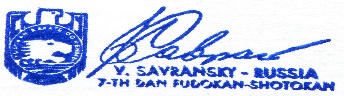 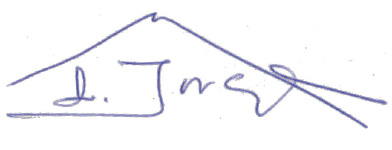 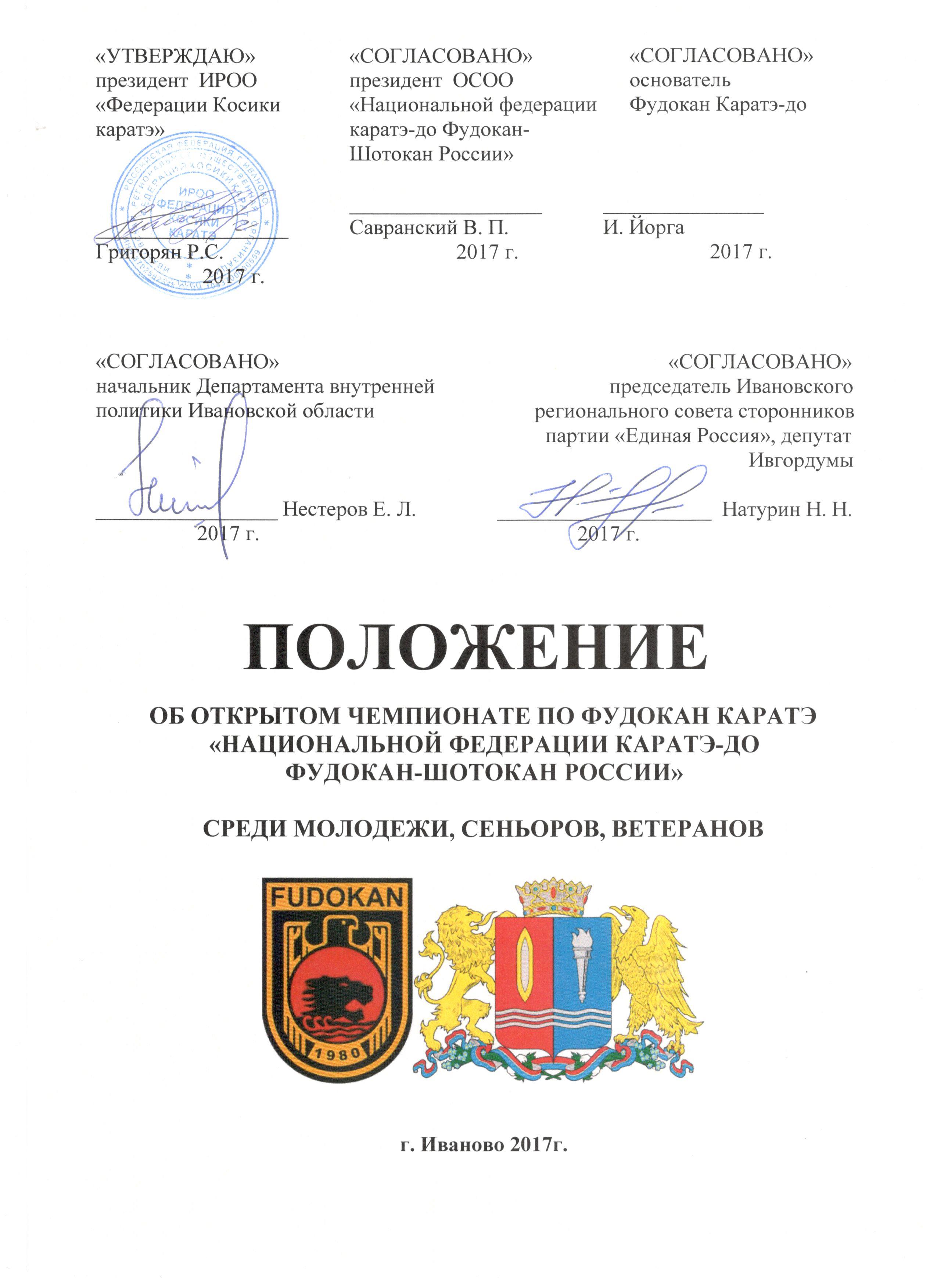 ПОЛОЖЕНИЕ  ОБ ОТКРЫТОМ ЧЕМПИОНАТЕ ПО ФУДОКАН КАРАТЭ  «НАЦИОНАЛЬНОЙ ФЕДЕРАЦИИ КАРАТЭ-ДО  ФУДОКАН-ШОТОКАН РОССИИ»  СРЕДИ МОЛОДЕЖИ, СЕНЬОРОВ, ВЕТЕРАНОВ ЦЕЛИ И ЗАДАЧИ Совершенствования уровня физической и технической подготовки участников соревнований; Популяризация традиционного Фудокан каратэ-до в России; Выявления сильнейших спортсменов России по традиционному Фудокан каратэ; Формирование резерва сборной России по традиционному Фудокан каратэ для участия в Чемпионате Мира по Фудокан Каратэ-До 2017 года. ОБЕСПЕЧЕНИЕ БЕЗОПАСНОСТИ УЧАСТНИКОВ И ЗРИТЕЛЕЙ Соревнования 	проводятся 	на 	спортивных 	сооружениях, 	отвечающих 	требованиям соответствующих нормативных правовых актов, действующих на территории Российской Федерации и направленных на обеспечение общественного порядка и безопасности участников и зрителей, а также при условии наличия актов готовности физкультурного или спортивного сооружения к проведению мероприятия, утверждаемых в установленном порядке. В целях обеспечения безопасности зрителей и участников соревнования проводятся в соответствии с: постановлением Правительства Российской Федерации от 18.04.2014г. № 353 «Об утверждении Правил обеспечения безопасности при проведении официальных спортивных соревнований; инструкцией по обеспечению общественного порядка и общественной безопасности на объекте спорта при проведении официальных спортивных соревнований; рекомендациями по обеспечению безопасности и профилактики травматизма при занятиях физической культурой и спортом от 01.04.1993 № 44. 3. ОРГАНИЗАТОРЫ, СРОКИ И МЕСТО ПРОВЕДЕНИЯ 3.1. Организаторами Чемпионата являются:  Общероссийский союз общественных объединений «Национальная Федерация каратэдо   Фудокан-Шотокан России»;  Региональная «Федерация Фудокан каратэ-до» Ивановской области;  Региональная спортивная общественная организация «Федерация смешанного боевого единоборства» Ивановской области;  Департамент молодежной политики и спорта Ивановской области.  Соревнования проводятся:  	1 - 2 апреля 2017 г. (начало соревнований в 10.00 ч.) Место проведения: 	ФОК «Факел». Адрес проведения: 	г. Иваново, ул.Куконковых д.102-б, 4. РУКОВОДСТВО ПРОВЕДЕНИЯ СОРЕВНОВАНИЙ. 4.1. Общее руководство подготовкой и проведением Чемпионата осуществляется Оргкомитетом Председатель Оргкомитета – Рудольф Григорян. Адрес оргкомитета: 	153003 , г. Иваново, Ивановская область, ул. Парижской  	коммуны, д. 7а главный зал «Академия Боевых Искусств «БудоСан» тел. +7-4932-920-222 администратор Ольга Разливина 8-910-983-2000 Рудольф Григорян 8-910-988-3000 Павел Горшков E-mail: fudokan37@ya.ru  Ответственность за подготовку места проведения Чемпионата, судейского семинара, прием и размещение участников Чемпионата, контроль за мерами безопасности возлагается на региональную «Федерацию Фудокан каратэ-до» Ивановской области. Проведение Чемпионата возлагается на судейскую коллегию, отобранную Судейским комитетом на судейском семинаре. СОСТАВ СУДЕЙСКОЙ КОЛЛЕГИИ ПРОГРАММА И ПРАВИЛА СОРЕВНОВАНИЙ. Соревнования проводятся по правилам WFF. Соревнования проводятся по системе с выбыванием после одного поражения.  ВО ВСЕХ РАЗДЕЛАХ – ТРЕТЬЕ МЕСТО – ОДНО. В ДИСЦИПЛИНАХ ФУКУ-ГО И КОМАНДНОЕ КУМИТЭ ТРЕТЬИХ МЕСТ – ДВА. Выступление в двух (и более) возрастных категориях, а также дублирование в командных разделах в разных возрастных категориях не разрешено! Количество участников от команд в индивидуальных разделах ограничено, НЕ БОЛЕЕ 4 ЧЕЛОВЕК в каждом разделе (виде) от региона; в командных разделах НЕ БОЛЕЕ ДВУХ КОМАНД в каждом разделе (виде) от региона, в командном кумитэ – НЕ БОЛЕЕ ОДНОЙ КОМАНДЫ от региона в каждой возрастной категории. Команда федерации – организатора имеет право на двойную квоту. 6.4.  ВОЗРАСТ  УЧАСТНИКОВ ОПРЕДЕЛЯЕТСЯ НА ДЕНЬ СОРЕВНОВАНИЯ 6.4.1 СОРЕВНОВАНИЯ ПО КАТА 6.4.1.1. Соревнования по индивидуальному ката проводятся по бальной системе. Ката по выбору участника. В полу-финале и финале – выполняются ката отличные друг от друга. Ката выбираются из списка Ката WFF. 6.4.1.2. В соревнованиях по командному ката исполнение БУНКАЯ обязательно для всех возрастных групп. 6.4.2. СОРЕВНОВАНИЯ ПО КУМИТЭ И ФУКУ-ГО Соревнования в индивидуальном Кумитэ, командном Кумитэ, в разделе Кумите в дисциплине Фуку-Го проходят по правилам Кого-Кумитэ.  В командном Кумитэ каждый регион-участник может быть представлен одной командой в каждой возрастной группе в составе трех спортсменов плюс один запасной. Возможно включение в команду одного спортсмена из младшей возрастной группы. Условие состава команды – обязательное! В дисциплине Фуку-Го в разделе Ката демонстрируется Киттей-1 (Нишияма-Сенсэй). ДЛЯ ДОПУСКА К СОРЕВНОВАНИЯМ КОМАНДАМ НЕОБХОДИМО До 01 марта 2017 г. выслать предварительную заявку (по электронной почте), до 15 марта 2017г. окончательную заявку (для жеребьевки): E-mail: izh_blackbelt@mail.ru (Дмитрий Бахмутов) дублировать на E-mail: fudokan37@ya.ru Примечание(!) Команда, своевременно не подавшая предварительную заявку,  к соревнованиям не допускается. Предоставить на мандатную комиссию (31 марта 2017г): Верно заполненную форму заявки (приложение № 1), заверенную врачом Врачебнофизкультурного диспансера с печатью ВФД напротив каждой фамилии (не ранее чем за 10 дней до начала соревнований); Благотворительный взнос за участие в соревнованиях (приложение № 3); Паспорт + одну ч/б копию (страницы с фото и Ф.И.О.); Будо-паспорт (или другой квалификационный документ); Договор страхования от несчастного случая, действительный на момент соревнований (1-2 апреля 2017 года) + время пути в обе стороны (оригинал); ОБЯЗАТЕЛЬНО Личная расписка на участие в соревнованиях (приложение № 4); ОБЯЗАТЕЛЬНО Официальную заявку представителя, судей и тренеров (приложение № 2); Каждая команда обеспечивает явку: при количестве спортсменов от команды: от 1 до 10 человек - не менее 1 (одного) судьи; от 11 до 20 человек – не менее 2 (двух) судей; от 21 человек и более – не менее 3 (трех) судей (приложение № 2) ОБЯЗАТЕЛЬНО МАНДАТНАЯ КОМИССИЯ. Официальная заявка (Приложение № 1) вместе с документами спортсменов предоставляется официальным представителем команды в мандатную комиссию 31 марта 2017 г. 	Время работы комиссии 	31 марта 2017 года с 15.00 до 19.00 (после 19.00 включаются штрафные санкции!). 	Место проведения              	конференц-зал ФОК «Факел» 	Адрес проведения               	г. Иваново, ул. Куконковых д. 102Б НАГРАЖДЕНИЕ: Призеры (2 и 3 места) награждаются дипломами и медалями, победители (1 места) – дипломами, медалями, кубками и памятными призами.  УСЛОВИЯ ФИНАНСИРОВАНИЯ. Финансирование аренды спортсооружения, организации и проведения Всероссийских соревнований осуществляет «Федерация Фудокан Каратэ-До» Ивановской области совместно с РСОО «Федерация смешанного боевого единоборства (ММА)» Ивановской области. Расходы спортсменов, связанные с проездом, проживанием и питанием, несут организации, командировавшие спортсменов. Приобретением билетов на обратный проезд оргкомитет не занимается. ПРОЖИВАНИЕ Официальный партер турнира гостиница «Вознесенская» http://www.voznesenskayahotel.ru/  (Цены на проживание специальной цене, по вопросам размещения и питания обращаться менеджеру гостиницы  Морозова Ольга 8-910-993-07-07, olga_morozova160982@mail.ru)  Список предлагаемых гостиниц для расселения команд см. Приложение № 5 Контактные телефоны:  По общим вопросам: Разливина Ольга 8-(4932)-920-222, fudokan37@ya.ru                                        Горшков Павел 8-910-988-3000 Президент Федерации Ивановской области: Григорян Рудольф 8-910-983-2000 ТРАСФЕР Трансфер из ближайших городов : Иваново, Ярославль ,Владимир, Москва, НижнийНовгород . Договариваться самостоятельно. 89605069371 Согомон 89621517733 Василий 89036327786 Вадим Настоящее Положение является  официальным приглашением на Чемпионат  Главный судья соревнований Соке Илия Йорга (10 дан, Сербия) Зам. главного судьи соревнований: Виталий Скворцов (6 дан, г. Набережные Челны) Зам. главного судьи соревнований: Олег Алексин (6 дан, г. Горно-Алтайск) Главный секретарь соревнований Дмитрий Бахмутов (6 Дан, г. Ижевск) Главный врач соревнований Евгений Кульбанский (6 дан г. Москва) Комендант соревнований Баранов Роман (3 дан г. Иваново) № Дисциплина Ката Ката Ката Ката Энбу Энбу Кумитэ Кумитэ Фуку-Го Фуку-Го № Дисциплина Инд. Инд. Ком. Ком. Энбу Энбу Кого Кого Шобу Шобу Ком. Ком. Фуку-Го Фуку-Го № Возрастные категории М Ж М Ж М/М М/Ж М Ж М Ж М Ж М Ж 1 G. Молодежь  18-22 года + + 2 2 2 2 + + 1 1 + + 2 H. Младшие сеньоры,  23-35 лет + + 2 2 2 2 + + 1 1 + + 3 I-1.Старшие сеньоры,  36-42 лет + + 2 2 2 2 + + 1 1 + + 4 I-2.Старшие сеньоры,  43-49 лет + + 2 2 2 2 + + 1 1 + + 5 J. Ветераны,  50-59 лет + + + + + + 6 J. Ветераны,  60 лет и старше + + + + + + № Дисциплина Ката Ката Ката Ката Энбу Энбу Кумитэ Кумитэ Фуку-Го Фуку-Го № Дисциплина Инд. Инд. Ком. Ком. Энбу Энбу Шобу Шобу Фуку-Го Фуку-Го № Возрастные категории М Ж М Ж М/М М/Ж М Ж М Ж 1 Абсолютная категория 18 лет и старше 8 8 1 1 1 1 8 8 8 8 